СОВЕТ НАРОДНЫХ ДЕПУТАТОВВЕРХНЕМАМОНСКОГО СЕЛЬСКОГО ПОСЕЛЕНИЯВЕРХНЕМАМОНСКОГО МУНИЦИПАЛЬНОГО РАЙОНАВОРОНЕЖСКОЙ ОБЛАСТИРЕШЕНИЕот 02 февраля 2021 г. № 1------------------------------------------с. Верхний МамонОб отчете  главы  Верхнемамонского сельского поселения о результатах своей деятельности и деятельности администрации Верхнемамонскогосельского поселения Верхнемамонского муниципального района  Воронежской области за 2020 год, в том числе о решении вопросов, поставленных Советом народных депутатов Верхнемамонского  сельского поселения.В соответствии с частью 11.1 статьи 35, частью 6.1 статьи 37 Федерального закона от 06.10.2003 № 131-ФЗ «Об общих принципах организации местного самоуправления в Российской Федерации», пунктом 7 части 2 статьи 27 Устава Верхнемамонского сельского поселения Верхнемамонского муниципального района Воронежской области, заслушав отчет главы Верхнемамонского сельского поселения Верхнемамонского муниципального района Воронежской областиСовет народных депутатов Верхнемамонского сельского поселенияРЕШИЛ:           1. Утвердить отчет  главы  Верхнемамонского сельского поселения о результатах своей деятельности и деятельности администрации Верхнемамонского сельского поселения Верхнемамонского муниципального района  Воронежской области за 2020 год, в том числе о решении вопросов, поставленных Советом народных депутатов Верхнемамонского  сельского поселения.  2. Опубликовать настоящее решение в официальном периодическом печатном издании «Информационный бюллетень Верхнемамонского сельского поселения Верхнемамонского муниципального района Воронежской области».3. Настоящее решение вступает в силу со дня его официального опубликования.Глава Верхнемамонского сельского поселения						     О.А.МихайлусовПриложение к решению                                                                              от 02 февраля 2021 г. №2Отчет  главы Верхнемамонского сельского поселенияо результатах своей деятельности и деятельности администрации Верхнемамонского сельского поселения Верхнемамонского муниципального района Воронежской области за 2020 годОтчет подготовлен в соответствии с порядком подготовки ежегодного отчета главы Верхнемамонского сельского поселения о результатах своей деятельности, утвержденный постановлением администрации сельского поселения от 30.12.2015г. №343 и в соответствии с положениями Федерального закона от 28.06.2014  № 172-ФЗ «О стратегическом планировании в Российской Федерации».Реализация всех полномочий поселения и его социально-экономическое развитие в полной мере зависит от обеспеченности финансами. Бюджет  Верхнемамонского сельского поселения сформирован в соответствии со статьей 14 Федерального Закона Российской Федерации от 06.10.2003 года №131-ФЗ «Об общих принципах организации местного самоуправления в Российской Федерации», Бюджетным Кодексом Российской Федерации и Уставом Верхнемамонского сельского поселения. Формирование бюджета наиболее важный и сложный вопрос в рамках реализации полномочий. Бюджет Верхнемамонского сельского поселения на 2020 год и плановый период 2021 и 2022 годов был сформирован в установленные законодательством сроки и утвержден решением сессии от 25.12.2019 г. № 32.Бюджет поселения за 2020 год по доходам составил 52 512,0 тыс. руб. (2019 г. – 45 983,1 тыс. руб., + 14,2%), по расходам 52 650,0 тыс. руб. (2019 г. – 42 735,9 тыс. руб., +23,2%).Собственные доходы -  18 741,6 тыс. руб. (2019 – 18 412,8, +1,8%)в том числе:- налог на доходы физических лиц – 1 550,6 тыс. руб. (2019 – 1 721,4 т.р, -9,9%)- единый сельскохозяйственный налог – 2 090,6тыс. руб. (2019 – 2 752,5 т.р, -24,0%)- налог  на имущество физических лиц – 1 320,7 тыс.руб.(2019 – 1 152,4  т.р, +14,6%)- земельный налог – 12 070,5 тыс.руб.(2019 –10 798,8 т.р, +11,8%), из них земельный налог с юридических лиц 8 137,3 тыс. руб., с физических лиц 3 933,2 тыс. руб.- доходы от  аренды земли– 100,6 тыс.руб.(2019 – 242,1 т.р, -58,4%)- доходы от аренды муниципального имущества  – 996,6 тыс.руб. (2019 – 945,2 т.р, +5,4%)- доходы от продажи имущества – 417,7 тыс.руб. (2019 – 0,0)- доходы от продажи земельных участков – 0,0 тыс. руб.(2019 – 487,6 т.р)- штрафы – 62,0 тыс.руб. (2019 – 65,5 т.р, -5,3%)- прочие неналоговые доходы – 129,3 тыс.руб. (2019 – 247,3 т.р, -47,7%) Безвозмездные поступления из бюджетов другого уровня (районного, областного, федерального) –  33 370,5 тыс. руб. (2019 – 27 570,3 т.р, +21%) В общем объеме доходов на долю налоговых и неналоговых доходов приходится 35,7% (в прошлом году 40%),безвозмездные поступления от общей суммы доходов составили 64,3% (в прошлом году 60%).С переходом на  программное бюджетирование и в  соответствии со ст.179 Бюджетного Кодекса РФ в сельском поселении утверждено 3 муниципальные     программы: «Управление финансами и муниципальным имуществом», «Инфраструктура» и «Социальная сфера». При плане 52 512,0 тысяч рублей  расходы на реализацию программ фактически составили 52 512,0 тысяч рублей или 100 %. Это значит, что все расходы бюджета осуществлялись только в рамках программных мероприятий.Кроме муниципальных  программ сельское поселение участвовало  в 2020 году в государственных программах  Воронежской области :•	Государственная программа Воронежской области «Энергоэффективность и развитие энергетики», подпрограмма «Повышение энергетической эффективности экономики Воронежской области и сокращение энергетических издержек в бюджетном секторе» получена субсидия на уличное освещение в сумме 838,3 тыс.руб.;•	Государственная программа Воронежской области "Развитие транспортной системы", подпрограмма "Развитие дорожного хозяйства Воронежской области",  основное мероприятие "Развитие сети автомобильных дорог общего пользования". В рамках данной программы получена субсидия на ремонт автомобильных дорог общего пользования местного значения в сумме 16 591,2 тыс.руб.•	Государственная программа Воронежской области "Обеспечение качественными жилищно-коммунальными услугами населения Воронежской области", подпрограмма "Создание условий для обеспечения качественными жилищными услугами населения Воронежской области", основное мероприятие "Приобретение коммунальной специализированной техники и оборудования". В рамках данной программы был приобретен экскаватор стоимостью 2 769,1 тыс.рублей.•	Государственная программа Воронежской области "Содействие развитию муниципальных образований и местного самоуправления", подпрограмма "Реализация государственной политики в сфере социально-экономического развития муниципальных образований", Основное мероприятие "Региональный стратегический проект "Решаем вместе.vrn". В рамках данной программы получена субсидия на софинансирование расходов муниципальных образований на обустройство территорий муниципальных образований в сумме 7354,1 тыс.рублей, которая была направлена на софинансирование расходов по обустройству тротуаров в с.Верхний Мамон.•	Государственная программа Воронежской области "Обеспечение доступным и комфортным жильем населения Воронежской области", подпрограмма "Развитие градостроительной деятельности", основное мероприятие "Градостроительное проектирование". В рамках данной программы были проведены работы по уточнению границ хутора Красноярский, на софинансирование кторых выделена субсидия в сумме 23,1 тыс.рублей. Участие в государственных программах помогло привлечь в бюджет поселения 27 364,5 тыс.рублей.Расходная часть бюджета в 2020 году составила 52 650,0 тыс.рублей (2019 – 42 735,9 т.р, +23,2% к прошлому году), из них по разделам:- общегосударственные вопросы 7 388,1 тыс.рублей или 14,0%- мобилизационная и вневоинская подготовка 220,1 тыс.рублей или 0,4%- национальная безопасность и правоохранительная деятельность 487,3 тыс.рублей или 0,9%- национальная экономика 18 945,9 тыс.рублей или 36,1%, в том числе дорожное хозяйство 18 660,8 тыс.рублей или 35,4%- жилищно – коммунальное хозяйство 23 596,5 тыс.рублей или 44,9%, в том числе:жилищное хозяйство 25,9 тыс.рублейкоммунальное хозяйство 2769,1 тыс.рублейблагоустройство 18 227,6 тыс.рублейдругие вопросы в области жилищно – коммунального хозяйства  2 573,9 тыс.рублей- культура 1 654,7 тыс.рублей или 3,1%- социальная политика 279,1 тыс.рублей или 0,5%- физическая культура и спорт 78,4 тыс.рублей или 0,1%.Структура расходов свидетельствует о том, что наиболее значимыми расходами за 2020 год, как и в предыдущие годы, являлись расходы на жилищно-коммунальное и дорожное хозяйство. Одним из главных приоритетов деятельности органов местного самоуправления является создание максимально комфортных условий для проживания населенияНа 2021 год принят бюджет поселения по доходам в сумме 36 430,0 т.р, в том числе собственные доходы – 18 687,0 тыс.рублей (51,3% от общего объёма), безвозмездные поступления – 17 743,0 т.р.(48,7 %). По расходам бюджет принят в сумме – 38298,7 т.р.     Администрация сельского поселения систематически проводит работу по увеличению доходной базы местного бюджета. Регулярно специалисты актуализируют базу данных налогообложения, проводится инвентаризация объектов, ведется контроль за оформлением земельных участков и имущества граждан села в собственность. Сотрудник администрации наделен полномочиями по осуществлению муниципального земельного контроля, в ходе которого в 2020 было проведено 11 плановых проверок и 3 внеплановые проверки по физическим лицам.По результатам проверок за 2020 год было выявлено 2 нарушения земельного законодательства, а именно самовольное занятие земельного участка лицом, не имеющим прав на данный земельный участок. Гражданам, которые нарушили закон, были выписаны штрафы.Также на территории поселения в течение 2020 года проводился контроль за ненадлежащим содержанием прилегающих к домовладениям территорий и соблюдением правил благоустройства.  В ходе проведенных проверок сотрудниками администрации Верхнемамонского сельского поселения в отчетном году было выдано 74 предписаний-предупреждений из них:   	-12 в отношении юридических лиц;	-62 в отношении физических лиц;	49 материалов были направлены в административную комиссию для рассмотрения нарушений, в результате  43 гражданина  были привлечены к административной ответственности в виде штрафа, 6 граждан получили устные предупреждения.    	Большая работа проведена сотрудниками администрации по сокращению недоимки. Лично в руки вручено больше тысячи квитанций с недоимкой по налогам.Основные трудности в этой работе – отсутствие рычагов влияния на неплательщиков. Мы не можем самостоятельно предъявлять требования и обращаться в суд, затрудняет работу с недоимщиками сложившаяся ситуация, приставы не проводят активную работу с недоимщиками.По данным налоговой службы по состоянию на 01.01.2021 г. сумма недоимки по имущественным налогам физических лиц составила – 4 237,6 млн. руб., в том числе: по налогу на имущество физических лиц 494,7 тыс. руб.по налогу на землю физических лиц –  971,6 тыс. руб.по транспортному налогу физических лиц – 2 771,3 млн. руб.По сравнению с 2019годом   недоимка увеличилась  на 523 ,9  тыс. руб., в том числе: по налогу на имущество физических лиц- 202,9 тыс. руб.по налогу на землю юридических и физических лиц – 190,2 тыс. руб.по транспортному налогу физических лиц –130,7 тыс. руб.В поселении установлена и работает программа СГИО, позволяющая оперативно делать запросы в Росреестр и получать ответы о зарегистрированных правах на объекты. В течение отчетного периода администрацией сельского поселения оказывалось содействие   населению по оформлению в собственность жилых домов и земельных участков ЛПХ.  Было направлено 195 запросов  в Росреестр о предоставлении  кадастровых паспортов и выписок из них  на земельные участки и имущество.   Так же в администрации поселения работает призывная комиссия. Всего было проведено 14 заседаний призывной комиссии, на которые было вызвано 121 человека. Призваны для прохождения службы 44 человека, признаны ограниченно годными к военной службе 13 человек, получили отсрочку 58 человек.Экономический потенциал (отраслевая структура экономики, бюджетообразующие предприятия, показатели уровня и объемов производства; малый бизнес (отраслевая структура, доля занятых в малом бизнесе), инвестиции в основной капитал). Основной отраслью экономики на территории сельского поселения является сельское хозяйство. Производством сельскохозяйственной продукции  на территории занимаются крестьянско – фермерские хозяйства, такие как КФХ Кортунов С.И., КФХ Путенко В.П., ИП Волобуев В.Е.,ИП Кабанов В.В., КФХ Безмельницын С.М., ООО «Хлебороб» и другие.Так же на территории поселения осуществляют деятельность предприятия, занимающиеся переработкой сельскохозяйственной продукции и производством продукции питания такие как - ООО «МАМОНХЛЕБ», АО «Верхнемамонское ХПП», ООО «Элит», ОАО Завод молочный «Верхнемамонский».Малый и средний бизнес занял существенную и очень важную нишу в экономическом пространстве сельского поселения. Больших изменений в потребительском рынке села за прошлый год не зафиксировано.  Сферу малого предпринимательства сельского поселения сегодня представляют 29 предприятий и 239 индивидуальных предпринимателей.На территории Верхнемамонского сельского поселения имеется 145 объектов торговли, в том числе 96 магазинов 7 павильонов и 10 киосков, 2 заправочных станции,  10 аптек и аптечных пунктов, 2 ветаптеки.  Регулярно работает универсальная еженедельная пятничная ярмарка ХООО «Шагрень» на 276 открытых  торговых мест и 2 закрытых павильона. В 2020 году на территории ярмарки ХОО «Шагрень»  построен и введен в эксплуатацию  павильон для фруктов.Так же на территории села определены 8 торговых площадок, на которых возможна торговля палаток, лотков или передвижных торговых объектов. При утвержденном нормативе обеспечения населения торговыми площадями 568 кв.м на 1000 человек, норматив в нашем селе перевыполнен на 120%.Социальная инфраструктураКачество жизни людей, их настроение зависит от нормального функционирования как с/х производства, так и объектов социальной сферы. В поселении действует развитая система социальной инфраструктуры.На территории поселения расположены 2 детских сада, которые посещают 278 детей, 2 школы (803 учащихся), 1 школа – интернат (77 учащийся), социально реабилитационный центр несовершеннолетних (17 детей), 3 учреждения дополнительного образования (786 человек), психоневрологический интернат (100 человека).Создание на территории муниципального образования благоприятной культурной среды для воспитания и развития личности, сохранения культурного наследия, традиций, воспитание здорового и физически крепкого поколения – все это очень важно.Для обеспечения  культурного обслуживания населения в сельском поселении работает МКУ «Центр народного творчества Верхнемамонского поселения» (Дом культуры, сельская библиотека), также на территории поселения находится районный дом культуры.За 2020 год Центром народного творчества было проведено: 92 мероприятия, их них для детей- 60, для молодежи- 20, для пожилых людей – 12 . На базе СДК работает спортивный клуб «Этаж», в секциях которого занималось порядка 100 человек. Проводятся соревнования по настольному теннису, волейболу, борьбе. Работает силовой тренажерный зал, есть группа фитнеса.      В рамках года Памяти  и Славы «Центр народного творчества» приняли участие в районном отчетном концерте «Вокзал Надежды». Была организована выставка к 75-летию Победы. Центр народного творчества  принял участие в  Флешмобе песни «Катюша», а так же в поздравлении ветеранов ВОВ на дому,  провели онлайн – конкурс «Расскажи о своем герое», вместе с детьми детского сада  провели акцию «Георгиевская ленточка»В поселении расположена  районная больница и 2 офиса врача общей практики. Стационар РБ состоит из 5 отделений (всего 90 коек). Одним из направлений социального развития поселения является привлечение жителей к здоровому образу жизни, создание условий для развития физической культуры и спорта. В этом направлении работают: спортивный комплекс «Дон», многофункциональные и детские площадки, секции, в которых занимаются 427 человек по 10 видом спорта. К сожалению, в условиях распространения COVID-19, работа спортивного комплекса была приостановлена с марта 2020 года. Стадион «Урожай» выражает обеспокоенность…  Инженерная инфраструктура Жилищная проблема в поселении является одной из  значимых социальных проблем. В рамках программы «Молодая  семья» в 2020 году 3 семьи получили жильё. В списках очередности на получение жилья состоит 2 семей, 137 семей признаны нуждающимися в улучшении жилищных условий. Особенно остро она стоит перед молодыми семьями.Благодаря участию в государственной программе Российской Федерации «Комплексное развитие сельских территорий» от 31.05.2019 г. № 696  в 2020 году выплаты получила одна семья, проживающих на территории поселения. Сумма выплаты составила 945 тыс. рублей. За восемь лет нуждающимися в улучшении жилищных условий признаны 63 участника Великой Отечественной войны и вдовы погибших (умерших) участников Великой Отечественной войны, проживающих на территории сельского поселения. По состоянию на 1 января 2021 г.  59 из них получили безвозмездную субсидию из федерального бюджета. Общая сумма субсидий составила 65,1 млн. рублей, в отчетном году – 3,6 млн. рублей (3 чел.).Ежегодно жители поселения улучшают свои жилищные условия: в поселении ведется строительство и реконструкция индивидуального жилья, в отчетном году ввод жилья  составил -1122,3 м.    Введено  в эксплуатация  8 новых домов, реконструировано 6 жилых домов. Отремонтированы  муниципальные квартиры по ул. Калинина, 12 на сумму  -1,835 млн.рублей,  которые предоставлены  по  договору  социального найма  медицинским  работникам. Остановлюсь на не менее важных проблемах - состояние  дорог местного значения и благоустройства.На сегодняшний день протяженность автомобильных дорог поселения составляет 67,5 км, в том числе с асфальтовым покрытием 44,8 км., из них: в   федеральной  собственности 2,6 км, и в  областной  собственности – 8,8 км.За  счет субсидий  из областного бюджета   было отремонтировано   5,72 км    асфальтобетонного покрытия по улицам Молодежная, Пролетарская, 40 лет  Октября, Красный Крым, Красный Мост, пл.Октябрьская, пер.Мостовой. Отсыпано 2,34 км щебнем    ул.Харланова, Пугачева, 50 лет  Победы, частично по ул.Красная  Полянка         на общую сумму  16,660   млн. рублей, за средства   дорожного фонда  использованы на содержание  и ремонт  по ул. Октябрькая, Победы, Пионерская  на сумму 2,069 млн.рублей.В рамках   развития  инициативного бюджетирования на  территории  Воронежской  области,  администрацией  Верхнемамонского  сельского  для  пешеходов благоустроены  4 тротуара, протяженностью 3165 м на сумму  7,742млн.рублей.Администрацией Верхнемамонского  сельского поселения   ведется активная работа по благоустройству.   За 2020 год в Верхнемамонском сельском поселении проведено 12 субботников по благоустройству территории, при проведении субботников     собрано и вывезено на полигон ТБО порядка 300 м3 мусора. Ликвидировано 2 несанкционированных свалки.  На данные мероприятия  2207,7 тыс.рублей из бюджета поселения.     Для выполнения  работ по  благоустройству скверов  и парков было приняты  трое сезонных рабочих.    Закуплено и  высажено  три  тысячи  саженцев цветов на  сумму 55,35 тыс.рублей   Для расчистки дорог и тротуаров в зимний период используется  техника, переданная по договору аренды в ООО «Жилсервис» - 2 единицы,   ООО «Мамон Теплосеть» – 2 единицы, привлекается техника ООО ДСПМК «Верхнемамонская» - 2 единицы, в том числе КДМ на базе КАМАЗ 65115. При больших объемах снега, дополнительно привлекается техника КФХ Путенко В.П., Кабанов  В.В., Волобуев В.Е.  Для борьбы с гололедом на муниципальные дороги в 2020 году высыпано свыше 200 т. противогололедной смеси. Всего расчищается 56,1  км муниципальных дорог и 9 км тротуаров. Для  содержания  дорог и  благоустройства территории поселения  приобретен  экскаватор  АМКАДОР  на сумму 2,769 млн. рублей.  В целях безопасности дорожного  движения,  в соответствии с ГОСТами установлено 14  дорожных знаков,   «Пешеходный  переход», «Уступи дорогу», ограничение максимальной скорости», «Дети».  В течении  года   оборудовано 11  контейнерных площадок. Закуплено 35 контейнеров на сумму 215, 0 тыс.рублей.     Большая работа проведена по содержанию и модернизации уличного освещения, в течении  года установлено 68     светодиодных    светильников     по улицам:  Харланова,  пл.Октябрьская, Есенина, Пролетарская, Красный  Мост, Молодежная, Красная  Вязоватка, Красный  Партизан, пер.Донской. Все линии освещения работают в автоматическом режиме работы.   Всего светильников  уличного освещения 838 шт., при  нормативном количестве  915 шт.,  что составляет 90 % освещенности дорог поселения. Щитов учета  32 шт. Расходы на уличное освещение составили 1,655 млн. рублей.  По  энергосервисному  контракту  -2,596 млн.рублейТакже осуществлялось благоустройство и уборка кладбищ (весной завезено песка 160 куб. м., вывезено мусора 200 куб. м.)На балансе поселения числится    67800 м. водопроводных сетей,   которые  переданы по концессионному соглашению    на обслуживание в ООО «Жилсервис». На содержание  и ремонтные  работы в течении  года  концессионером затрачено – 7,3 млн. руб.Большое внимание и серьезные требования в настоящее время предъявляются к  обеспечению  мер пожарной безопасности и ликвидации ЧС. Для выполнения данных полномочий с жителями села проводится разъяснительная работа о соблюдении правил пожарной безопасности и о правах и обязанностях граждан в области пожарной безопасности.В нашем сельском поселении ведется активная работа по созданию территориального общественного самоуправления (ТОС). Всего на территории Верхнемамонского сельского поселения создано 6 ТОСов. Это  ТОС «Радуга», ТОС «Пятилетка», ТОС «Полянка», ТОС «Придача», ТОС «Виктория». Общественное самоуправление на территории сельского поселения может и должно развиваться. Оно позволит получить развитие по целому ряду параметров: соседские сообщества превратятся в ячейки социального партнерства, появятся возможности решения проблем, переходящих с бытового на социальный уровень, что будет способствовать развитию гражданского общества и, в конечном счете, повышению качества жизни жителей поселения. Решение многих вопросов зависит и от уровня общественного сознания и ответственности за будущее развитие нашего поселения. В 2020 году  создан    ТОС  «Красный Дон».  В границы  которого     входят ул. Красный Дон, 9-го Января, Красноармейская.  Решением общего собрания  принято  обустройство  детской  площадки. Планируемый  бюджет  в сумме 443019 рублей, в том числе средства ТОС-24600 руб.,  средства спонсоров-74600 руб.Проявление заботы и внимания к ветеранам, пожилым, жителям старшего поколения — одна из ключевых задач работы администрации. Совместно с Советом ветеранов организованы поздравления участников и ветеранов Великой Отечественной войны, отметивших 80, 85, 90, и 100-летние юбилеи. Так же в честь 75-летия Победы сотрудники администрации совместно с депутатами Совета народных депутатов Верхнемамонского сельского поселения поздравили ветеранов с Новым годом и Рождеством, вручили памятные подарки. Несмотря на преклонный возраст и малочисленный состав, авторитет у ветеранов очень высок. Хочется отметить их активную позицию. Ветераны являются участниками всех мероприятий, с удовольствием делятся своим жизненным опытом, их проблемы обязательно находят отклик в наших решениях.Также администрация Верхнемамонского сельского поселения проводит работу с семьями социального риска, всего 12 семей, еженедельно осуществляется выезд по данным семьям: изучаются существующие проблемы в семьях риска, обследуются жилищные условия, проводятся беседы с родителями и детьми, оцениваются условия их жизни, выявляются причины неблагополучия семьи, оказывается посильная материальная помощь, всем семьям установлены пожарные оповещатели. Социально – демографическая ситуацияТерритория Верхнемамонского сельского поселения 17799 га. В состав поселения входит село Верхний Мамон численностью 7356 человек и хутор Красный Яр. В 2020 году родилось 38 младенцев, что меньше показателя 2019 года на 3 младенца. Число умерших в 2020 году составило 150 человек, что больше показателя 2019 года (на 31 человека). Прибыло – 49 человек, выбыло – 71 человек. На территории Верхнемамонского сельского поселения проживают: ветераны труда – 385 человек, инвалиды общего заболевания – 1143 человека, из них I гр. – 62 чел., II гр. – 656 чел., III – 406 чел., детей-инвалидов – 19 чел.; семей с детьми – 817. Средняя численность работающих с учетом субъектов малого и среднего бизнеса составила 3345 человек, из них 12 процентов экономически активного населения работает вахтовым методом в Москве и других городах России.Одной из важнейших функций администрации Верхнемамонского сельского поселения является работа с обращениями граждан. Работа с письменными и устными обращениями граждан направлена на защиту прав и законных интересов граждан, гарантированных Конституцией Российской Федерации.В администрации созданы все условия, обеспечивающие доступность для граждан в плане их обращений к главе сельского поселения и другим сотрудникам. За 2020 год в администрацию Верхнемамонского сельского поселения  поступило 96 обращений, по сравнению с 2019 годом число их увеличилось (в 2019 году – 89 обращения). Характер обращений граждан остается практически неизменным, это:- благоустройство (11 обращений);- ремонт, отсыпка уличных дорог (5 обращений);- спиливание деревьев (15 обращений);- социальные вопросы (6 обращений);- предоставление жилья и улучшение жилищных условий (1 обращения);- конфликтные ситуации с соседями (11 обращений);- земельные вопросы (25 обращений).-юридические вопросы (6 обращений)-вопросы ЖКХ (13 обращений)-оказание материальной помощи (3 обращения)Все  обращения были рассмотрены, заявителям даны необходимые разъяснения. Некоторые вопросы удается решить быстро, некоторые требуют времени, привлечения специалистов из других служб района и области.В необходимых случаях с заявителем состоялись беседы при личной встрече на устном приеме граждан или с выездом на место.Администрация Верхнемамонского сельского поселения принимает все меры по удовлетворению нужд и потребностей населения. Ни один вопрос  не остается без внимания и рассмотрения.Задачи и перспективные направления социально – экономического развитияПозвольте озвучить мероприятия, которые включены в программу социально – экономического развития поселения и планируются к реализации в 2020 году:Для создания комфортных условий     жителям села, в рамках    развития инициативного бюджетирования на территории поселения планируется  обустройство сквера «Старый Центр», на реализацию данного   проекта запланировано 4588760  рублей, в том числе из бюджета поселения 459760 рублей. Для    создания привлекательного архитектурного облика и    повышения уровня благоустройства населенного пункта в рамках  программы «Формирования  комфортной  городской среды»  заключен муниципальный  контракт по  благоустройству парка «Старая  Переправа».  Работы  планируются выполнить в  два  этапа, сумма контракта 11361370 руб.Администрация  Верхнемамонского сельского поселения   примет участие   в федеральной  целевой  программе  «Увековечение  памяти  погибших при  защите Отечества на 2019-2024 годы»  на  замену скульптурной  композиции в рамках  реализации  основного мероприятия «Создание, реконструкция  и благоустройство  военно-мемориальных комплексов и воинских захоронений на  территории  Воронежской  области».  Департаментом по развитию муниципальных образований выделены средства в сумме 1476600 руб., в том числе средства местного бюджета 147600 рублей.   Департаментом жилищно-коммунального хозяйства и энергетики  Воронежской  области утвержден краткосрочный  план реализации региональной  программы  капитального ремонта  общего имущества  в  многоквартирных домах на 2020-2022 годы.За  счет  средств  фонда капитального  ремонта   планируется  отремонтировать 2  многоквартирных дома   по ул. 60 лет  Октября.    Продолжатся работы по модернизации уличного освещения. В 2021 году планируется дополнительно установить 60 фонарей на улицах Красный Крым, Красный Партизан, Полевая, Красный Мост, Первомайская, Ленина, Пролетарская. Продолжится ремонт дорог в поселении. За средства  областных субсидий и дорожного фонда будет отремонтировано асфальтовое покрытие по  улицам 22 Партсъезда (от д.1  до д.7),  Красный  Партизан, Ленина, Молодежная, Понизовка, Пролетарская, Харланова, переулки Садовый, Мельничный, будет произведена укладка щебня по улицам  Красная Вязоватка, Транспортная на общую сумму 9143115 руб.В 2021 году будут проведены работы по проектированию тепловых сетей, котельной  и очистных сооружений.Реализация данных мероприятий позволит значительно улучшить облик нашего села, создать достойные условия для жизни местных жителей и сделать его привлекательным для гостей.Многие проблемы жителей поселения решаются с их подачи и с их активным участием. Сотрудничество между жителями сельского поселения и органами местного самоуправления всегда позитивно и плодотворно, поскольку наша общая задача – создать на территории поселения достаточно комфортные и удобные условия для проживания.Администрация сельского поселения надеется на обратную связь и конструктивный диалог,  что несомненно будет способствовать эффективному решению многих, зачастую жизненно важных вопросов. Все текущие и перспективные задачи администрации поселения нацелены на повышение уровня и качества жизни на селе.Искренне благодарю Вас за внимание!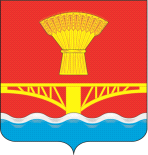 